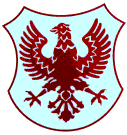 Številka: 8/2019Datum: 30. 8. 2019ZAPISNIK6. redne seje Sveta KS Bratov Smuk, ki je bila 27. 8. 2019 ob 19. uri v prostorih Krajevne skupnosti, Bratov Smuk, Likozarjeva ulica 29, Kranj.Prisotni: Manja Zorko, Stanislav Rupnik, Roman Šalamon, Branislav Rauter, Bojan Kadunc, Milena Kavčič PavlinOdsotni: Monika Kostadinova DNEVNI RED:Pregled in potrditev zapisnika 5. redne seje KSPriprava finančnega načrta 2020 in 2021Zbor krajanovPobuda za spremembo OPN ob Cesti Rudija ŠeligePobude in predlogi krajanovVprašanja, predlogi in pobude članov sveta KSAd.1Pregled in potrditev zapisnika 5. redne seje KSPrisotni smo potrdili zapisnik 5. redne seje KS z dne 26. 6. 2019. Pod 9. točko, se med trafopostaje za prepleskanje grafitov doda trafopostajo na Lojzeta Hrovata.Ad.2Priprava finančnega načrta 2020 in 2021Predsednica je najprej predstavila predvideno realizacijo proračuna za tekoče leto 2019 in predvidene odhodke do konca leta. Predvideva se nakup omarice za prvo pomoč in nove gasilne aparate za prostore KS; obvestilne table na otroških igriščih, pleskanje prostorov KS in vgradnja lesene obloge. Preostanek sredstev za prireditve se porabi za organizacijo jesenskih dogodkov in novoletnega srečanja. Planira se tudi tisk druge letošnje številke biltena. Predsednica je predstavila predlog proračunov za leti 2020 in 2021 (predlog v excel tabeli v prilogi k zapisniku). Cilji, ki jih s predloženim finančnim načrtom naše krajevne skupnosti želimo doseči, so naslednji:nadaljnja skrb za okolje v katerem živimo; zadovoljstvo krajanov;organizacija prireditev;z izdajanjem krajevnega glasila Bilten želimo obveščati krajane o vsem pomembnem, nadaljevati z izvajanjem delavnic za otroke Smukarije in organizacije krajevnega praznika Smukfest, ter sodelovati pri čistilni akciji;skrbeti za investicije vzdrževanje doma krajevne skupnosti Bratov Smuk.Na strani prihodkov: Glavnino lastnih prihodkov predstavlja najemnina poslovnih prostorov (s strani Majde Đuran, lastnice frizerskega salona in računov Špela Peternelj, najemnik poslovnega prostora št. 1). Transferni prihodki s strani Mestne občine Kranj: - osnovna dejavnost;- organizacija prireditev;               - sejnine.Sklep 1: Svet KS sprejme finančni načrt Krajevne skupnosti bratov Smuk za leti 2020 in 2021.Glasovanje: Od 6 prisotnih članov Sveta KS jih je 6 glasovalo ZA predlagan sklep. Sklep je bil sprejet.Ad.3Zbor krajanovPredsednica obvesti Svet, da je dogovorjeno, da bo zbor v mesecu oktobru v večnamenski dvorani Osnovne šole Matije Čopa. Na občino mora KS posredovati uradno pobudo. Članice in člani Sveta KS so se odločili, da v pobudi izpostavilo 3 teme, ki bi jih KS predlagala, da se obravnavajo na zboru:določitev funcionalnih zemljišč,parkirišča -  določitev con,ureditev odjemnih mest za odpadke. Ad.4Pobuda za spremembo OPN ob Cesti Rudija ŠeligePredsednica obvesti Svet, da bo KS pobudo za spremembo OPN ob Cesti Rudija Šelige vložila v mesecu septembru, da bo obravnavana v rednem postopku sprememb OPN.  Ad.5Pobude in predlogi krajanovPredsednica KS obvesti Svet, da je KS na Ulici Lojzeta Hrovata – za lokali, podala pobudo Komunali Kranj, lastnikom in najemnikom lokalov in stanovalcem za ureditev odjemnega mesta za odpadke, saj se na tej lokaciji stalno pojavljajo problemi z nepravilnim in nedovoljenim odlaganjem odpadkov. Sestanek s KS, Komunalo in lastniki lokalov in stanovalcev bo v mesecu septembru.Ad. 6Vprašanja, predlogi in pobude članov sveta KSStane predlaga, da se KS loti pobude za vgradnjo video nadzora v garažah. Brane predlaga, da se uredi avtobusno postajališče na Ulici Janeza Puharja – Planina 1 – pri postajališču KR s kolesom, saj vsakič ob dežju voda zastaja na asfaltu in se naredi luža, ki ovira krajane, ki čakajo na avtobus. Predsednica obvesti Svet, da bo 11. septembra v prostorih KS potekal sestanek KS, MOK, Domplana in koordinatorjev Likozarjeve ulice, Ulice Tuga Vidmarja in Juleta Gabrovška za ureditev problema Likozarjeve 25.Seja se je zaključila ob 20.30 uri.Zapisala:MANJA ZORKOPredsednica sveta KS Bratov SmukMANJA ZORKOPriloga:Predlog proračuna za leti 2020 in 2021.MESTNA OBČINA KRANJKrajevna skupnostBRATOV SMUKLikozarjeva ulica 29,4000 Kranj